FILHAS DE JÓ INTERNACIONAL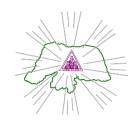 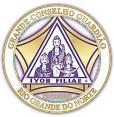 GRANDE CONSELHO GUARDIÃO DO ESTADO DO RIO GRANDE DO NORTECOMITÊ DO GRANDE BETHEL “BRILHO E LUZ” DO ESTADO DO RIO GRANDE DO NORTE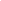                                   AUTORIZAÇÃO PARA MENORES DE IDADEEu_____________________________________________________________, responsável pela Filha de Jó ________________________________________________________do Bethel n°__________________________________________autorizo sua participação no sorteio que definirá os cargos do Grande Bethel do Rio Grande do Norte para a Gestão 2024/2025, me declarando ciente das responsabilidades assumidas pela Filha._______________________, _____ de ________________ de 20__________________________________________________Assinatura do(a) Responsável_______________________________________________Assinatura da Filha 